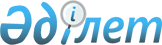 О внесении изменения в постановление Правительства Республики Казахстан от 30 декабря 2015 года № 1136 "Об утверждении перечня правительственных программ и признании утратившими силу некоторых решений Правительства Республики Казахстан" и признании утратившими силу постановлений Правительства Республики Казахстан от 24 декабря 2014 года № 1378 "Об утверждении Программы по развитию сферы услуг в Республике Казахстан до 2020 года" и от 14 июля 2016 года № 400 "О внесении изменений и дополнения в постановление Правительства Республики Казахстан от 24 декабря 2014 года № 1378 "Об утверждении Программы по развитию сферы услуг в Республике Казахстан до 2020 года"
					
			Утративший силу
			
			
		
					Постановление Правительства Республики Казахстан от 14 июня 2018 года № 347. Утратило силу постановлением Правительства Республики Казахстан от 3 июня 2019 года № 361.
      Сноска. Утратило силу постановлением Правительства РК от 03.06.2019 № 361.
      Правительство Республики Казахстан ПОСТАНОВЛЯЕТ:
      1. Внести в постановление Правительства Республики Казахстан от 30 декабря 2015 года № 1136 "Об утверждении перечня правительственных программ и признании утратившими силу некоторых решений Правительства Республики Казахстан" (САПП Республики Казахстан, 2015 г., № 77-78-79, ст. 582) следующее изменение:
      в перечне правительственных программ, утвержденном указанным постановлением:
      строку, порядковый номер 1, исключить.
      2. Признать утратившими силу:
      1) постановление Правительства Республики Казахстан от 24 декабря 2014 года № 1378 "Об утверждении Программы по развитию сферы услуг в Республике Казахстан до 2020 года";
      2) постановление Правительства Республики Казахстан от 14 июля 2016 года № 400 "О внесении изменений и дополнения в постановление Правительства Республики Казахстан от 24 декабря 2014 года № 1378 "Об утверждении Программы по развитию сферы услуг в Республике Казахстан до 2020 года".
      3. Настоящее постановление вводится в действие со дня его подписания.
					© 2012. РГП на ПХВ «Институт законодательства и правовой информации Республики Казахстан» Министерства юстиции Республики Казахстан
				
      Премьер-Министр
Республики Казахстан 

Б. Сагинтаев
